Скуратовская И.П.Программа подготовки замещающих семей.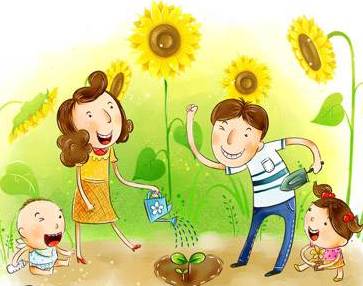 Пояснительная запискаСейчас в России детей-сирот  и детей, оставшихся без попечения родителей, насчитывается около 749 000 (Источник: интервью с М. В. Годеевой, заместителем директора департамента медико-социальных проблем семьи, материнства и детства Министерства здравоохранения и социального развития РФ на радио Маяк).В настоящее время применительно к нашей стране «дети-сироты» - это на 93% не биологическое понятие, а социальное. И этот факт значительно влияет как на жизнеустройство этой категории детей, так и на процесс создания замещающих семей.Дети – это будущее, в самом практичном смысле этого слова. Поэтому только тот, у кого есть длительные планы на будущее, способны думать о детях, в том числе и не своих (приемных). Поэтому, когда мы решаем проблему сиротства, создаем замещающие семьи и подбираем для них кандидатов, мы должны обнаружить среди кандидатов того человека, у которого есть длительные планы на будущее, на жизнь, того, кто собирается «жить здесь» (по Бруману), кто отвечает за происходящее (несет ответственность). Это обычный человек, самостоятельно, осознанно и ответственно строящий свое будущее, будущее своей семьи и всего того, что рядом, что его окружает.Основная цель при создании замещающей семьи и подготовке кандидатов – формирование готовности кандидата осознанно и ответственно воспитывать ребенка, лишенного заботы и внимания взрослых. Для работы с кандидатами разработана программа подготовки, которая и направлена на определение осознанности принятого решения участвовать в жизни ребенка-сироты или оставшегося без попечения родителей и формирование внутренней устойчивой готовности к этому.В программу входят несколько тематических блоков. Они представляют собой ряд консультативных встреч, направленных на ориентирование кандидата в проблеме, формировании представлений о воспитании ребенка-сироты или оставшегося без попечения, а также на осознание своей родительской позиции.Предполагается, что к моменту начала подготовки (работы по программе), кандидат уже знает о различных формах устройства ребенка-сироты или оставшегося без попечения взрослых в семью, представляет их отличия и примерно выбрал подходящую для себя форму.Итак, основной целью программы подготовки кандидатов является формирование внутренней готовности кандидата воспитывать ребенка-сироту или оставшегося без попечения взрослых; осознание их родительской позиции и выстраивание конструктивных взаимоотношений в будущей замещающей семье.Для достижения поставленной цели необходимо решить ряд конкретных задач:Помочь кандидату осознать истинные мотивы принятия ребенка в свою семью.Помощь в решении психологических проблем, возникающих в процессе создания замещающей семьи.Подготовить к новому этапу жизни.Помочь кандидату обрести большую уверенность в себе и собственных силах; оценить свои возможности, сильные (ресурсные) стороны и возможные недостаткиРасширить представления кандидатов о детях-сиротах, формах их  семейного устройства. Дать новые знания, формировать умения и навыки, необходимые при воспитании приемного ребенка.Повышение коммуникативной компетентности.Содействовать кандидатам и настраивать на совместную работу со специалистами отдела по работе с замещающими семьями.Программа включает в себя две части:-индивидуальная работа с кандидатами;-совместная работа кандидата и ребенка, которого кандидат планирует принять в свою семью.Каждая из частей содержит 5-6 занятий. Первая часть – это занятия, по содержанию включающие в себя консультативную работу (1/2 времени от всего занятия), диагностику кандидатов и просветительскую работу. В занятиях также присутствуют упражнения и проблемные задания. Вторая часть – это тренинговые занятия, направленные на построение отношений между кандидатом  ребенком, создание нового общего пространства и достижение конструктивного диалога между ними. Используемые методы:-консультирование как метод работы с кандидатами;-проективные методики;-рефлексивные методики;-мини-лекции как метод;-дискуссии, беседа;-генограмма;-игротерапия и сказкотерапия;-тренинговые развивающие  задания и упражнения;-совместное творчество.В работе с кандидатами важнейшим результатом является определение и осознание истинных мотивов принятия ребенка-сироты или ребенка, оставшегося без попечения взрослых, в свою семью:- одиночество;-собственничество и наличие – «чтобы было»;-продолжать традиции;-желание «вырвать» ребенка из государственной системы воспитания, «спасти хотя бы одного»;- «всем назло!» или самоутверждение;-«заполнить образовавшуюся пустоту» (замена заботы о собственном ребенке на заботу о приемном);-искреннее желание помочь.Другим важным результатом является возникновение внутренней осознанной позиции «Я – замещающий родитель»Для наиболее эффективной работы по подготовке кандидатов в настоящее время разрабатываются и апробируются рабочие материалы (рабочая тетрадь). Тематический план занятий по подготовке замещающих семейЗанятие 1Тема: Сознательное родительство. Принятие ребёнка.Цель:  выявление представлений кандидатов в замещающие родители о родительстве вообще, а также о себе, как родителях; определение основных мотивов принятия ребёнка в семью.Ход занятия:Занятие 2Тема: Особенности психического развития детейЦель: формировать представления о возрастных особенностях психического развития детей, индивидуальных, а также особенностях, обусловленных воспитанием в рамках государственного учреждения (ребёнок в детском доме, диспропорции в развитии, жестокое обращение, опыт утраты, трудное поведение); способствовать целостному восприятию ребёнка кандидатом.Ход занятия:Занятие 3Тема: Безопасное воспитание. Виды взаимодействия. Модели воспитания и стили общения с детьми.Цель: определить критерии воспитания; раскрыть основные виды взаимодействия (к рефлексивной методике) и основные стили воспитания; сориентировать кандидата в выборе конструктивной воспитательной позиции.Ход занятия:Занятие 4Тема: Безопасное воспитание. Виды взаимодействия. Модели воспитания и стили общения с детьми. (Продолжение)Цель: определить критерии воспитания; раскрыть основные виды взаимодействия (к рефлексивной методике) и основные стили воспитания; сориентировать кандидата в выборе конструктивной воспитательной позиции.Ход занятия:Занятие 5Тема: Трудности в воспитании детей-сирот и оставшихся без попечения родителей. Конфликтные ситуации. Способы выхода из конфликтных ситуаций.Цель: определение круга возможных трудностей, с которыми может столкнуться замещающий родитель, обусловленных депривационным развитием, кризисными периодами, индивидуальными особенностями развития воспитанников детского дома; вооружение кандидата необходимыми знаниями и умениями для предотвращения и выхода из конфликтных ситуаций. Ход занятия:Занятие 6Тема: Сотворческие ресурсы системы службы сопровождения СДД № 17 и замещающей семьи.Цель:  активизировать сотворческие ресурсы замещающего родителя; раскрыть структуру работы отдела сопровождения СДД № 17; создание благоприятного климата во взаимодействии уполномоченной службы, воспитанника и замещающей семьи.Ход занятия:Список литературыАндреева Ю. И. Усыновить ребёнка… Психологические, юридические, бытовые проблемы и их решение. – СПб., 2008Гринберг С.Н., Савельева Е.В. приёмная семья: психологическое сопровождение и тренинги. – СПб., 2007Гиппенрейтер Ю. Б. Общаться с ребёнком. Как? – М., 2008Гиппенрейтер Ю. Б.Продолжаем общаться с ребёнком. Так? – М., 2010Интенсивная семейная терапия на дому. Практическое руководство / под ред. Ю. В. Сомовой – М., 2007Малкина-Пых И.Г. Справочник практического психолога. – М., 2005Малкина-Пых И. Г. Семейная терапия. – М., 2005Ослон В.Н. Жизнеустройство детей-сирот. Профессиональная замещающая семья. – М., 2006Путеводитель для патронатных воспитателей. Детский дом № 2. – М., 2006Сакович Н.А. Практика сказкотерапии. – СПб., 2007 Худенко Е.Д., Поташова И. И., Глуховская О.А. Модели устройства детей-сирот и детей, оставшихся без попечения родителей, в замещающие семьи. – М., 2009блоктемачасыИндивидуальная подготовкаИндивидуальная подготовкаИндивидуальная подготовкаIСознательное родительство. Принятие ребёнка.Особенности психического развития детей: возрастные, индивидуальные, обусловленные воспитанием в рамках государственного учреждения (ребёнок в детском доме, диспропорции в развитии, жестокое обращение, опыт утраты, трудное поведение).Безопасное воспитание. Виды взаимодействия. Модели воспитания и стили общения с детьми.Трудности в воспитании детей-сирот и оставшихся без попечения родителей, обусловленные депревационным развитием, кризисными периодами, индивидуальными особенностями развития. Конфликтные ситуации. Способы выхода из конфликтных ситуаций.Сотворческие ресурсы службы сопровождения СДД № 17 и патронатной семьи.111216Совместная подготовка (с воспитанником)Совместная подготовка (с воспитанником)Совместная подготовка (с воспитанником)IIУчимся понимать друг друга. Личное пространство.Семейные узы. Наша новая семья. Что нас делает семьей.Линия времени.Сложные ситуации взаимодействия с приемным ребенком.112116Индивидуальная подготовкаИндивидуальная подготовкаИндивидуальная подготовкаЭтапы Содержание Время(мин)Материалы Вводная частьЗадание «Образ родителя»:-нарисовать;-вербальный образ7-9Бумага, фломастерыОсновная частьБеседа «Кто такой родитель, и какие функции он осуществляет»Диагностика мотивации , методика «Сознательное родительство»7-97-9Бланки методики, ручкиЗаключительная частьИнтеграция пройденного«Закончите фразу»-Я … родитель-Для воспитанника я …-Мне важно, чтобы воспитанник…и т.п.Комментарии психолога5-72-3Карточки с предложениями (фразами)Завершение занятияОбратная связь2-3Этапы Содержание Время(мин)Материалы Вводная частьЗадание «Образ воспитанника»:-нарисовать;-вербальный образ7-9Бумага, фломастерыОсновная частьБеседа «Кто такой воспитанник, и какими особенностями он обладает»7-9Заключительная частьРефлексивная методика «Взрослый - ребёнок»7-9Бланки методики, ручкиЗавершение занятияОбратная связь2-3Этапы Содержание Время(мин)Материалы Вводная частьРефлексивная методика «Воспитатель – воспитанник»Комментарии психолога 7-92-3Бланки методики, ручкиОсновная часть«Виды взаимодействия»:-уход (избегание);-подчинение;-соперничество (конкуренция);-компромисс;-сотрудничество.Упражнение «За и против» (определение  плюсов и минусов каждого из способ взаимодействия)7-97-9Бумага, фломастерыЗаключительная частьИнтеграция пройденногоКомментарии психолога (по итогам рефлексивной методики)7-9Бланки методики с результатами Завершение занятияОбратная связь2-3Этапы Содержание Время(мин)Материалы Вводная частьМоделирование и разбор ситуаций различного взаимодействия замещающих родителей  с воспитанником7-9Карточки с описанием ситуацийОсновная часть«Стили воспитания»:-попустительство;-авторитарный стиль;-гиперопека;;-демократическийБеседа «Как соотносятся способы взаимодействия и стили воспитания»Комментарии психолога7-97-92-3Бумага, фломастерыЗаключительная частьИнтеграция пройденногоУпражнение «За и против» (определение сильных и слабых сторон каждого из стилей воспитания)7-9Бумага, ручкиЗавершение занятияОбратная связь2-3Этапы Содержание Время(мин)Материалы Вводная частьУпражнение «Как вы понимаете…?»(кризис, утрата, асоциальное поведение, конфликт и т. д.)7-9Карточки с основными понятиямиОсновная частьУпражнение «Ассоциации»10-12Бумага, фломастеры, ручки.Заключительная часть«Памятка для замещающих родителей»(совместная разработка)10-12Бумага, фломастеры, ручкиЗавершение занятияОбратная связь2-3Этапы Содержание Время(мин)Материалы Вводная частьОбсуждение домашнего задания.Упражнение «Светофор»Упражнение «Давайте вместе»Обсуждение, комментарии психолога7-92-3конструкторОсновная часть«Структура работы отдела сопровождения»Беседа (вопросы кандидата)10-12схемыЗаключительная частьСоздание целостного образа замещающей семьи  с учетом предыдущих занятий.Упражнение «Должен – может – имеет право»5-75-7Памятки для замещающих родителейЗавершение занятияОбратная связь2-3